	Hanover Heights Community School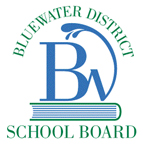 2012-2013 Long Range PlanTeacher: Matthew Patterson		Grade: 8P	Subject: Grade 8 Visual Art#ChapterCategoryTopic1Introduction2OneDrawing – Graffiti PoemGraffiti Drawing3Famous Poems4Graffiti Art5Assignment One – Due6TwoPaintingSuccessful Painting7Urban Scenes8Professional Painting9Assignment Two – Due10ThreeElectronic ArtComputer Art11Computer Tips12Successful Electronic Art13Assignment Three – Due14FourIndustrial DesignIntroduction to Industrial Design15Process of Design16Improving Graphics and Quality17Assignment Four – Due18FiveSculptingIntroduction to Sculpting19Sculpting Objects20Successful Sculpting21Assignment Five – Due22SixSculptingSculpting People23Sculpting in Detail24Sculpting for Quality25Assignment Six – Due26SevenPhotographyIntroduction to Photography27Tips to Photography28Successful Photography29Assignment Seven – Due30EightArchitectureIntroduction to Blueprints31Designing a Commercial Office32Commercial Blueprints33Assignment Eight – Due34NineArchitectureIntroduction to 3-D Blueprints35Designing a 3-D Commercial Office363-D Commercial Blueprints37Assignment Nine – Due38Portfolio – Due